Sydney Writers Festival Excursion – Final Organisation   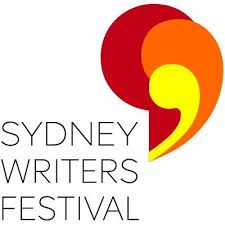 TRAVEL Students must have a valid Opal card for train travel.Travel to the Venue:Meet at Woy Wot train station at 8 am.Depart Woy Woy Station at 8:14amArrive at Chatswood Station at 9:18amTravel from the Venue:Depart Chatswood Station at 3:320pmArrive at Woy Woy Station at 4:25pmStudents are to be picked up from Woy Woy Station at 4:25pm. Please note that if your child is not being picked up by you (ie. they are walking home or being driven home by another parent), it is important that a permission note is provided to me on the day of the excursion.WHAT TO BRINGStudents must bring:their Write On Journal (for students in the elective), or a notepada penOpal cardlunch, snacks and a bottle of waterwet weather provisionsmoney is optional – there will be an opportunity to purchase books and there may be an opportunity to purchase lunchWHAT TO WEARStudents must wear their full school uniform.Please do not hesitate to contact me on 43419066 should you have any concerns in the lead up to the excursion. Kind regards,Jessie HeighingtonSESSIONS:10:00am - 10:45am WE COME APARTSarah Crossan tells you how she came to love poetry and why you will learn to love it too! Sarah offers a behind-the-scenes look at the new verse novel she co-authored with Brian Conaghan, We Come Apart, focusing in particular on the themes of refugees and prejudice which characterise the book.10:45am - 11:30am LYING FOR A LIVINGGabrielle Williams spends a fair chunk of her working life telling whopping great lies and hoping people will believe her. She takes you on a journey of the greatest lies she and some of her characters have ever told, and helps you harness the power of the imagination in your lies. 11:30am - 12:30pm Lunch Break and Book SigningsWith Sarah Crossan and Gabrielle Williams12:30pm - 1:15pm A FEW OF MY FAVOURITE THINGSWhat do running a youth-led organisation, driving really fast and writing a book all have in common? They're things Yassmin Abdel-Magied likes to do with her time. Hear a little about Yassmin's story as a brown, Muslim chick who likes to do random things ... and maybe, cheekily, learn a few things along the way.1:15pm - 2:00pm MAKING IT PERSONALInspiration for both All the Bright Places and Holding Up the Universe came from Jennifer Niven’s real life experiences. We hear from Jennifer about transforming the struggles she’s faced into stories and how the act of writing can be liberating.2:00pm - 2:30pm Book SigningsWith Yassmin Abdel-Magied and Jennifer Niven